Une famille a adoré Jésus chez elleChoisissez de parmi ces activités scolaires pour enfants.Prière. « Cher Seigneur, veuille aider les croyants à accueillir des gens chez eux pour leur parler de Jésus et pour t’y adorer. »Faites à un enfant plus âgé ou un enseignant lire ou raconter par mémoire le récit du geôlier de Philippes à partir d’Actes 16 : 22 à 36. Ce texte décrit comment une famille a adoré Dieu chez elle.
Paul et Silas en prison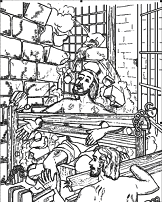 Après avoir raconté le récit, posez ces questions. [Une réponse apparaît après chaque question.] Comment les magistrats ont-ils traité Paul et Silas ? [Verset 23 à 24]Que Paul et Silas faisaient-ils en prison à minuit ? [Verset 25]Pourquoi le geôlier a-t-il voulu se tuer ? [Verset 26 à 27]Comment le geôlier a-t-il trouvé le salut pour lui et pour sa famille ? [Verset 31]À quelle heure de la nuit le geôlier et sa famille ont-ils été baptisés ? [Versets 25 et 32 à 34]Dramatisez des parties du récit du geôlier et sa famille. Arrangez avec le chef du culte en assemblée pour que les enfants présentent ce bref drame.Mettez du temps avec les enfants à préparer le drame. Vous n’avez pas à employer toutes les parties.Faites aux enfants plus âgés aider les plus petits à préparer le drame.Faites à des enfants plus âgés ou à des adultes jouer ces rôles : Paul.Geôlier. Trouvez des cordes ou des ficelles à représenter deux chaînes, et quelque chose à représenter une épée.Narrateur. Récapitulez le récit. Préparez à l’avance un tas de petits cailloux ou de livres sur le bord d’une table.Faites aux enfants en plus bas âge jouez les rôles de Silas, de Magistrat, de Prisonniers, et de la famille du geôlier Narrateur : Racontez la première partie de le récit d’Actes16 : 22 à 28. Dites alors : ) « Écoutez ce que dit le magistrat. »Magistrat : « Geôlier ! Mettez Paul et Silas en prison. Battez-les, et gardez-les soigneusement ! »Geôlier : (Liez leurs chevilles avec les « chaînes ». Ne les attachez pas avec des nœuds. Dites alors : ) « Je les enfermerez dans la cellule intérieure et les garderai au risque de ma vie. » (Faites-leur se mettre en-dessous d’une table, s’il y en a.)Paul et Silas : (Reposez-vous sous une table et chantez brièvement une chanson.)Geôlier : (Secouez la table de sorte que les cailloux ou les livres chutent. Criez : )  « Tremblement de terre ! »Paul et Silas : (Enlevez vos chaînes et mettez-vous debout.)Prisonniers : « Nous sommes libres ! Les portes sont ouvertes ! » Geôlier : (Prenez l’épée. Dites : ) « Oh, non ! Les prisonniers se sont échappés ! Je dois me tuer ! »Paul : (Criez : ) « Non, Monsieur ! Ne vous faites pas de mal. Nous sommes tous ici ! »Narrateur : (Racontez la deuxième partie du récit d’Actes 16 : 29 à 33. Dites alors : ) « Écoutez ce que répond le geôlier. »Geôlier : « Apportez une lampe ! Je veux voir Paul et Silas. » (Agenouillez-vous devant Paul et Silas et demandez-leur : ) « Que faut-il que je fasse pour être sauvé? »Paul : « Croyez au Seigneur Jésus, et vous serez sauvé, vous et votre famille. »Famille du Geôlier : « Nous voulons croire en Jésus, nous aussi. »Geôlier : « Veuillez me laisser nettoyer vos plaies. Alors, nous tous, nous serons baptisés ce soir. »Narrateur : (Dites la troisième partie du récit d’Actes 16 : 34 à 36. Dites alors : ) « Écoutez ce que le geôlier dit à Paul et Silas. »Geôlier : « Je me réjouis de ce que ma famille entière a cru et a été baptisée. Venez, nous allons prendre de la nourriture dans ma maison. » (On se dirige un peu à part.)Magistrat : (Tapez sur la table et dites : ) « Bonjour, Geôlier. Vous pouvez laisser aller Paul et Silas maintenant. »Geôlier : « Frères, merci d’avoir apporté à ma famille les Bonnes Nouvelles de Jésus. Allez en paix ! »Narrateur ou enfant plus âgé : (Lorsque le drame est terminé, remerciez tous ceux qui ont aidé.)Questions. Si les enfants dramatisent cette histoire pour les adultes, laissez-les poser également aux adultes les questions listées ci-dessus.Demandez aux enfants : Quels sont des exemples des manières dont nous pouvons adorer et servir Dieu chez nous ?Dessinez une image simple d’une maison qui est typique en votre ville. Laissez les enfants la copier et montrer leurs images aux adultes durant le culte et expliquer que nous pouvons adorer Dieu à la maison ou n’importe où.
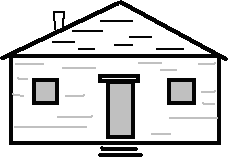 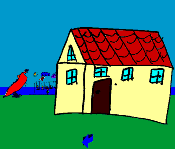 Apprenez par cœur ensemble Jean 4 : 24. Poème. Laissez trois enfants réciter chacun deux versets du Psaume 136 : 1 à 6. Demandez au groupe entier de répéter après chaque phrase :  « Car sa miséricorde dure à toujours! ». Laissez les enfants plus âgés écrire des poèmes et chansons sur des réunions de culte à maison. Prière. « Cher Seigneur, merci de ce que nous pouvons t’adorer n’importe où et n’importe quand. Il n’importe pas si nous sommes un très petit groupe. Merci de ce que tu peux sauver nos familles entières. Aide-nous à t’adorer de tout notre cœur. »
Si vous enseignez des enfants et n’avez pas encore lu l’étude P-T no 5 : 
Directives pour ceux qui enseignent des enfants, 
veuillez le faire maintenant.